臺南市麻豆國民小學109學年度推展親職教育親師懇談會活動計畫壹、依據：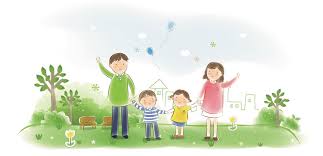 一、教育部109年度推動教育優先區計畫。二、本校校務計畫、輔導室工作計畫。貳、目的：一、加強家庭與學校之聯繫、互動，激發家長共同關心教育問題。二、推展家庭教育，以建立幸福家庭，促進和諧社會發展。三、發揮親職教育的實際功能，注重學生身心的健全與發展，建立祥和的社會。四、展現學校辦學之特色與教學成果，增進親師良性互動，以提昇教育品質。參、實施原則一、加強教師主動與家長聯繫，建立良好互動關係。二、採用多元方式實施親職教育，以增進實際功效。肆、實施對象：全校教師、家長、社區人士。伍、實施方式：教育宣導、親職教育講座、親師懇談等。陸、實施日期、時間：109年09月12日（星期六）8：00~12：00。柒、活動地點：本校及人堂、各班教室、校園。捌、活動內容、程序表： 玖、本計畫奉校長核定後實施。時     間活 動 內 容地  點主 持 人備  註08：20〜08：30家 長 報 到及人堂各處室主任08：30〜09：30社團展演、校務報告靜態作品展-智優班藝才班及人堂王誌鴻校長李炳翰會長各處室主任09：30〜11：00親職教育講座及人堂江慶源老師各處室主任10：00〜10：30智優班親師懇談聯誼活動璞玉樓綜合教室王誌鴻校長輔導室10：30〜11：00藝才班親師懇談聯誼活動璞玉樓綜合教室王誌鴻校長輔導室11：00〜11：50親師懇談暨親師聯誼活動各班教室級任導師11：50〜快樂返家